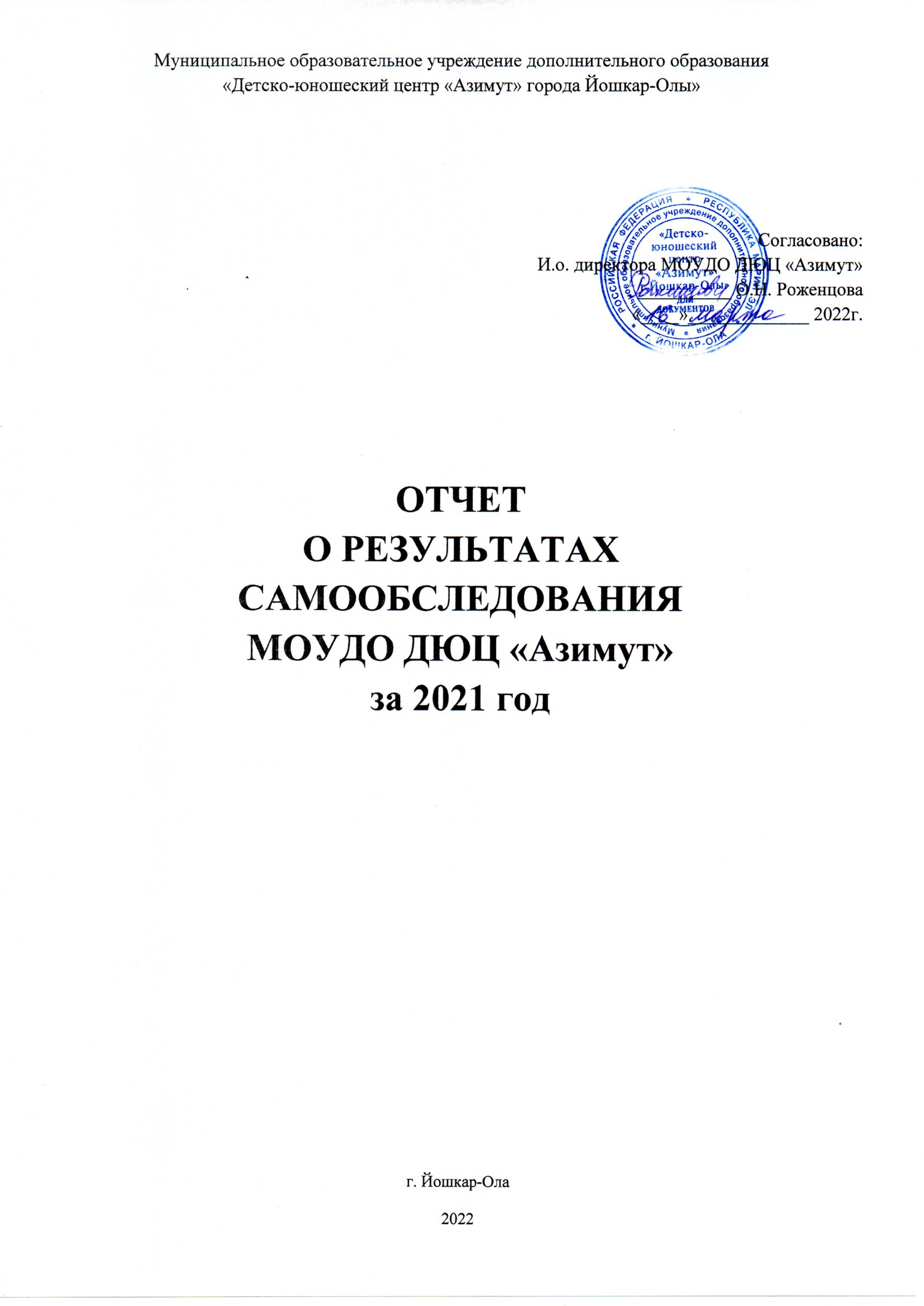 Общие сведенияМуниципальное образовательное учреждение дополнительного образования «Детско-юношеский центр «Азимут» г. Йошкар-Олы» осуществляет деятельность по реализации дополнительных общеобразовательных общеразвивающих программ.Полное наименование: Муниципальное образовательное учреждение дополнительного образования «Детско-юношеский центр «Азимут» г. Йошкар-Олы».Сокращенное наименование: МОУДО «ДЮЦ «Азимут».Учредитель: Управление образования администрации городского округа «Город Йошкар-Ола» (Республика Марий Эл, г. Йошкар-Ола, ул. Комсомольская, 134)Тип: образовательное учреждение дополнительного образования детей Вид:  центр дополнительного образования.Организационно-правовая форма: бюджетноеучреждение.Юридический и фактический адрес: 424038, Республика Марий Эл, г. Йошкар-Ола, Ленинский проспект, 10-а.Телефон: (8362) 56-07-63, 56-07-95; 56-09-76.Адрес электронной почты: azimut-ola@rambler.ru.Адрес сайта: http://www.yola.edu12.ru/Лицензия: на право ведения образовательной деятельности серия 12Л01 № 0000711 регистрационный №. 106 от 28 января 2016 бессрочно.Свидетельство: о государственной регистрации юридического лица серия 12 №001235578 от 05.07. 2002 года.И.о. директора: Роженцова Ольга Николаевна.Краткая история развития учреждения: Муниципальное образовательное учреждение дополнительного образования  «Детско-юношеский центр «Азимут» г. Йошкар-Олы» является  образовательным учреждением дополнительного образования детей, создано на основании постановления  администрации города Йошкар-Олы  от 1 марта 1993года. Структурные подразделения:Детский клуб «Молодость», расположенный по адресу: РМЭ, г. Йошкар-Ола, ул. Красноармейская 98-а. Основные задачи МОУДО ДЮЦ «Азимут»:1. обеспечение необходимых условий для личностного развития, укрепления здоровья, профессионального самоопределения и творческого труда детей в возрасте преимущественно от 6 до 18 лет;2. адаптация их к жизни в обществе;3. формирование общей культуры;4. организация содержательного досуга;5. удовлетворение потребности детей в занятиях физической культурой и спортом.Структура управления учреждениемУправление учреждением осуществляется в соответствии с законодательством Российской Федерации с учетом особенностей, установленных Федеральным законом «Об образовании в Российской Федерации» и действующим Уставом учреждения.Структуру органов управления МОУДО ДЮЦ «Азимут» составляют общее собрание работников, педагогический совет, методический совет.Под руководством директора Центра осуществляет работу Педагогический совет-главный орган самоуправления в учреждении. Заседания педагогических советов направлены на решение вопросов, вытекающих из анализа работы за прошедший год, их обсуждение, выявление проблем и поиск путей их решения, определение перспективы развития. За 2021 год было проведено 4 заседания педагогических советов.В целях содействия осуществлению самоуправленческих начал, развитию инициативы коллектива созывается Общее собрание работников. К компетенции Общего собрания относятся:- рассмотрение и решение вопросов самоуправления в соответствии с законодательством Российской Федерации;- образование представительного органа для ведения коллективных переговоров с администрацией Учреждения по вопросам заключения, изменения и дополнения коллективного договора и контроля его исполнения;- заслушивание ежегодного отчёта представительного органа и администрации Учреждения о выполнении коллективного трудового договора;-выдвижение коллективных требований работников Учреждения и избрание полномочных представителей для участия в разрешении коллективного трудового спора;-принятие решения об объявлении забастовки, выборы органа, возглавляющего забастовку;-принятие локальных нормативных актов, предусмотренных законодательством Российской Федерации.Методический совет - прогнозирует пути развития методической деятельности, вносит предложения по вопросам повышения качества образовательного процесса и профессиональной компетентности педагогов; изучает, обобщает, опыт научно-методической работы педагогов.В учреждении для педагогических работников созданы необходимые условия:1.Организационные: педагоги работают в оборудованных кабинетах, для каждого педагога составлено удобное расписание занятий, деятельность строится на основании ТК РФ.2.Информационно-методические условия: направление педагогических работников на курсы повышения квалификации, обучающиеся семинары, МО, обзор новинок методической продукции, нового в законодательстве и организации деятельности.3.Психологическе: в Центре благоприятный психологический климат, отработана система стимулирования педагогов. Контроль организации образовательной деятельности осуществляется в соответствии с циклограммой контроля. Результаты контроля оформлялись в виде справок и доводились до сведения работников учреждения. Анализ результатов контроля показывает, что большинство педагогов ответственно относятся к выполнению своих должностных обязанностей:-своевременно заполняют журналы учета рабочего времени;-выполняют режим работы, учебно-тематический план;-ведут качественно учебно - воспитательную деятельность;-работу по самообразованию, сохранности контингента обучающихся, совершенствованию дополнительных общеразвивающих программ;-работают над совершенствованием методик преподавания, качества проведения воспитательных мероприятий, формируют мотивацию к предмету через использование на занятиях технологий педагогической поддержки, игровых ситуаций, организации экскурсий и походов;-организуют свою деятельность, руководствуясь целью и задачами Центра.За отчетный период в учреждении реализуются следующие образовательно-управленческие программы:1.Программа развития на 2019 -2023гг.2.План работы МОУДО ДЮЦ «Азимут» на 2021-2022 год.Сложившаяся система управления МОУДО ДЮЦ «Азимут»  обеспечивает выполнение поставленных целей и задач и в целом соответствует современным требованиям. Структура управления деятельности Центра представлена на Рисунке 1.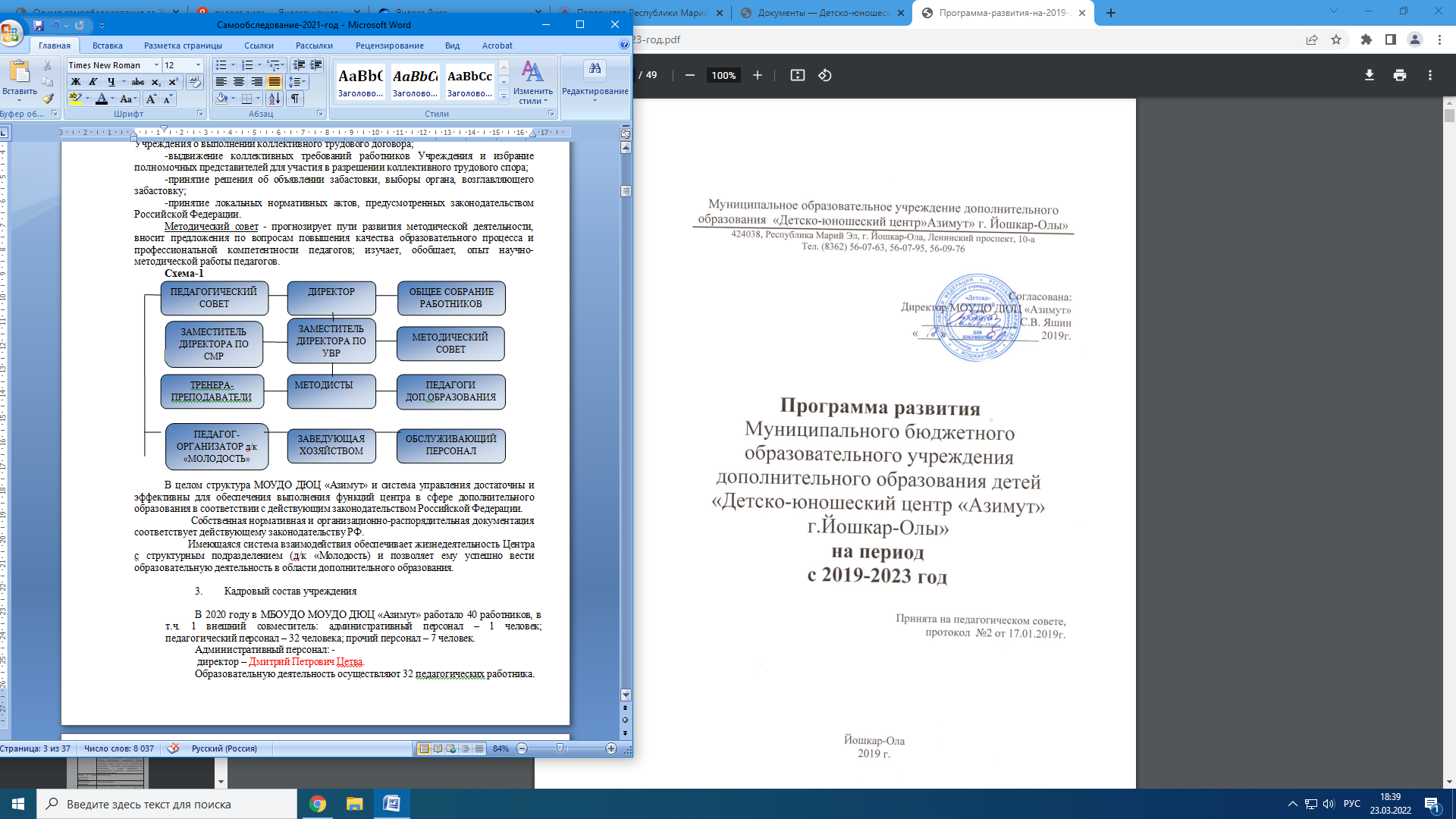 Рисунок 1 – Структура МОУДО ДЮЦ «Азимут»В целом структура МОУДО ДЮЦ «Азимут» и система управления достаточны и эффективны для обеспечения выполнения функций центра в сфере дополнительного образования в соответствии с действующим законодательством Российской Федерации.          Собственная нормативная и организационно-распорядительная документация соответствует действующему законодательству РФ.         Имеющаяся система взаимодействия обеспечивает жизнедеятельность Центра с структурным подразделением (д/к «Молодость) и позволяет ему успешно вести образовательную деятельность в области дополнительного образования.Кадровый состав учрежденияНа конец 2021 года в МОУДО ДЮЦ «Азимут» работало 24 работника, в т.ч:административный персонал – 1 человек;педагогический персонал – 16 человека; обслуживающий  – 7 человек. Административный персонал: и.о.директора – Роженцова Ольга Николаевна. Образовательную деятельность осуществляют 16 педагогических работников. Должностной состав педагогических работников: -методист –3 человека; -старший  тренер-преподаватель – 1 человек;-педагог дополнительного образования – 2 человека;-педагог-организатор – 1 человек;- тренер-преподаватель – 9 человек. Педагогические работники коллектива имеют звания: - Заслуженный тренер Республики Марий Эл – 1 человек;- Мастер спорта России –11 человек; - Отличник физической культуры и спорта РФ – 1 человек;- Судья Всероссийской категории – 2 человека;-Почетный знак за заслуги в развитии детско-юношеского туризма – 2 человека.Качественный потенциал тренерско-преподавательского состава достаточно высок. Все тренеры-преподаватели имеют высшее либо среднее профессиональное образование, уровень их квалификации на протяжении трех последних лет также остается высоким.Таблица 1 -  Уровень образования педагогических работниковТаблица 2 – Квалификация педагогических кадров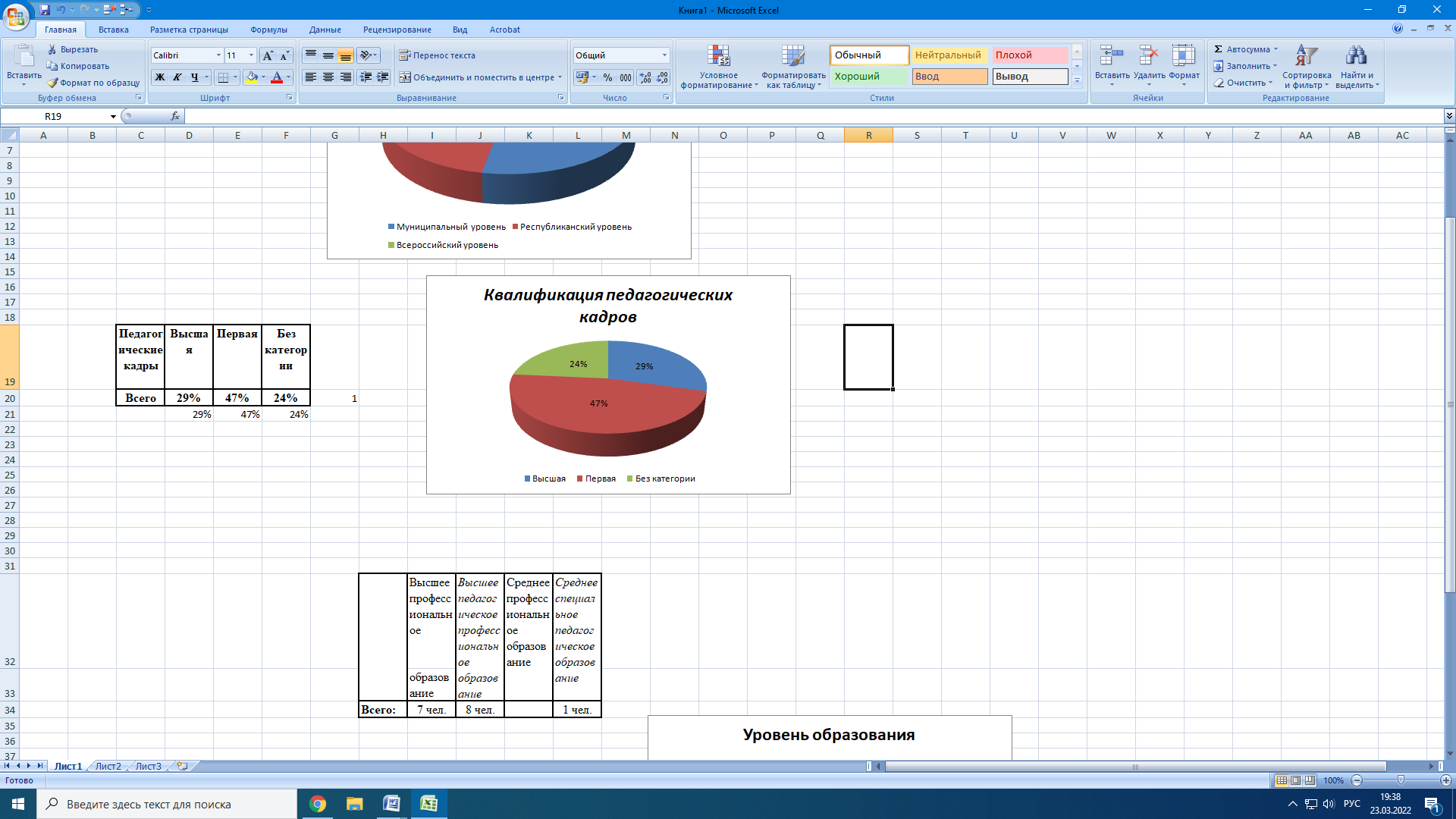 Рисунок 2 – Квалификация педагогических работниковМОУДО ДЮЦ «Азимут»Таблица 3 – Стаж работы педагогических работниковТаблица 4 – Возрастная характеристика педагогического коллективаПоддерживая высокий уровень профессиональной квалификации, тренерско-преподавательский состав регулярно обучается на курсах повышения квалификации, внедряя современные подходы к управлению учебно-тренировочным процессом.Таблица 5 – Повышение квалификации и профессиональная переподготовка за 2021годТаблица 6 – Участие педагогических работников в муниципальных, республиканских всероссийских мероприятиях и их достижения 2021 г. Организация и содержание образовательного процессаУчреждение организует работу с детьми по дополнительным общеобразовательным общеразвивающим программам, разработанным и утвержденным в учреждении. Перечень необходимых для зачисления документов и правила приема в учреждение прописаны в Положении о правилах приёма, перевода, отчисления обучающихся, комплектования и наполняемости групп в МОУДО ДЮЦ «Азимут».Обучающиеся МОУДО ДЮЦ «Азимут» занимаются в учреждении за счет средств муниципального бюджетаОрганизация образовательного процесса регламентируется:-дополнительными общеразвивающими программами;-учебными планами;-годовым календарным учебным графиком;-расписанием занятий.Направления реализуемых  дополнительных  общеразвивающих  программ:-туристско-краеведческое;-физкультурно-спортивное. Таблица7 – Дополнительные общеразвивающие общеобразовательные программы по направлениям, реализуемые в учрежденииВсего в учреждении реализуются 20 дополнительных общеразвивающих программ по двум направлениям, охватывают разные возрастные категории от 6 лет до 21 года. Все программы принимаются на педагогическом совете. Программы оформлены по единым требованиям Письма Минобрнауки РФ от 11.12.2006 г. № 06-1844 «О примерных требованиях к программа дополнительного образования детей» и  приказаМинпросвещения России от 09 ноября 2018г. № 196 «Об утверждении Порядка организации и осуществления образовательной деятельности по дополнительным общеобразовательным программам».Приказа Министерства спорта РФ от 15.11.2018г. № 939 «Об утверждении федеральных государственных требований к минимуму содержания, структуре, условиям реализации дополнительных предпрофессиональных программ в области физической культуры и спорта и к срокам обучения по этим программам»; Приложение к письму Департамента молодежной политики, воспитания и социальной поддержки детей Минобрнауки России от 11.12.2006 №06-1844.Данные программы реализуются в рамках муниципального задания: муниципальная услуга по предоставлению дополнительного образования детям.Количество обучающихся в учреждении на конец 2021 года: 748 человек.Анализируя количественный состав обучающихся за последние шесть лет, наблюдается роста численности обучающихся: 2016 год – 536 обучающихся, 2017 год – 570 обучающихся, 2018 год – 600 обучающихся, 2019 год – 600 обучающихся, 2020 год – 650 обучающихся,2021 год – 748 обучающихся.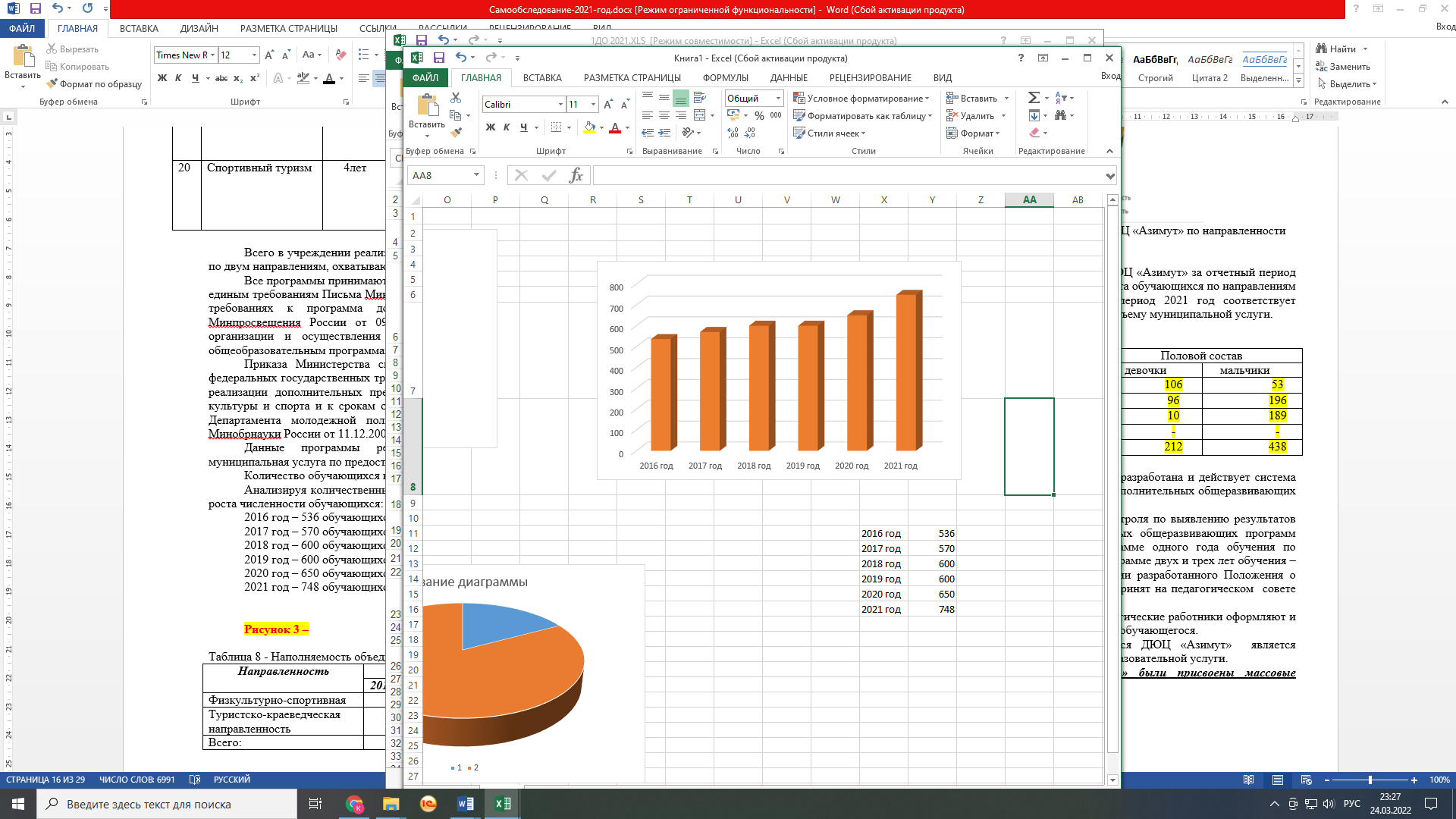 Рисунок 3 – Динамика роста обучающихся за последние 6 летТаблица 8 - Наполняемость объединений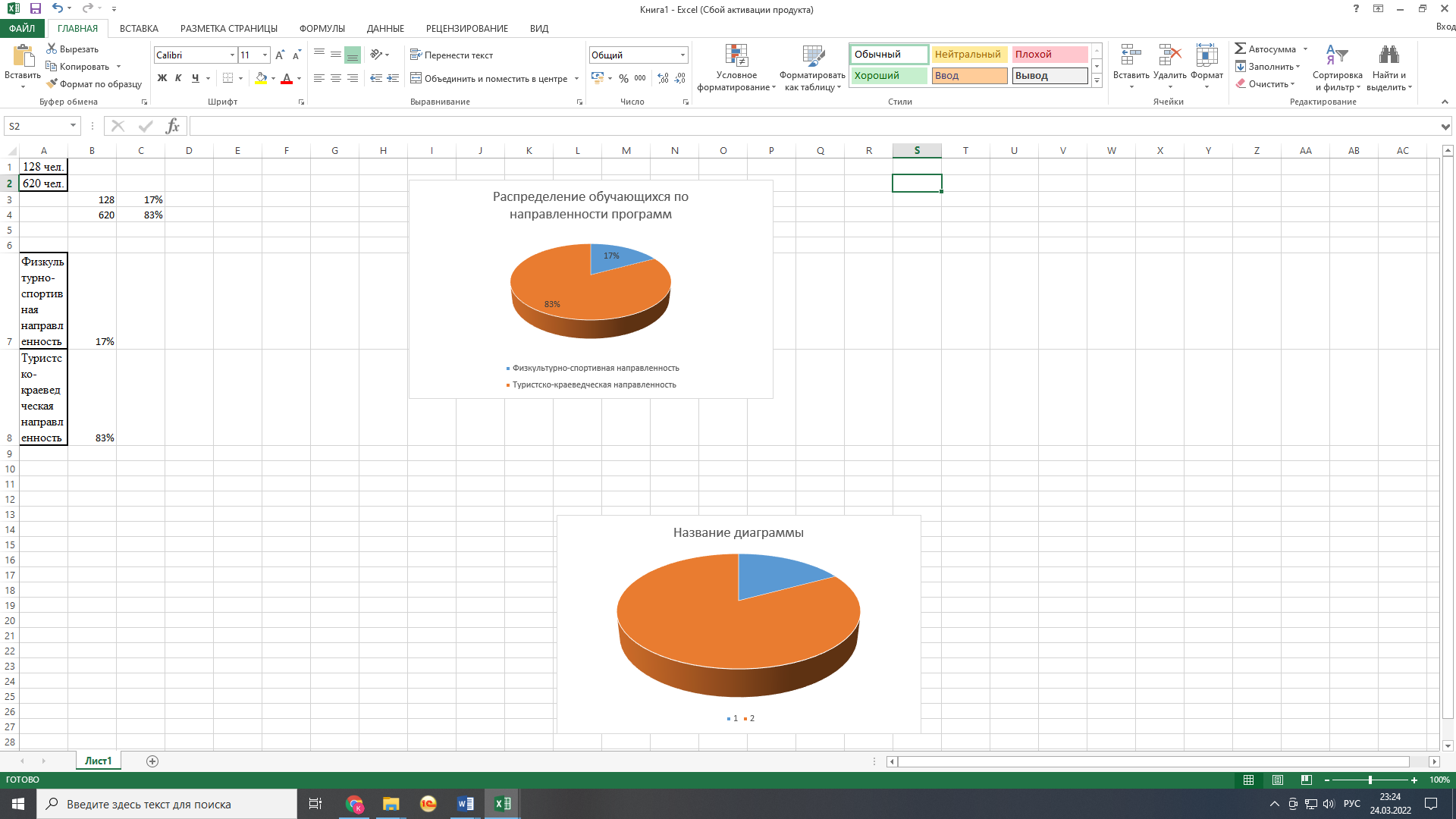 Рисунок 4 – Распределение обучающихся МОУДО ДЮЦ «Азимут» по направленности программАнализ контингента обучающихся в МОУДО ДЮЦ «Азимут» за отчетный период свидетельствует о  сохранности и увеличении контингента обучающихся по направлениям за 2 года. Количество обучающихся за отчетный период 2021 год соответствует утвержденному в муниципальном задании на 2021 год объему муниципальной услуги.Таблица 9 - Возрастной состав обучающихсяВ учреждении педагогами детских объединений разработана и действует система диагностики и мониторинга усвоения обучающимися дополнительных общеразвивающих программ.        Одним из направлений педагогического контроля по выявлению результатов образовательного процесса и усвоения дополнительных общеразвивающих программ является мониторинг, который проводится по программе одного года обучения по окончании полугодия и в конце учебного года, а по программе двух и трех лет обучения – в конце первого, второго года обучения на основании разработанного Положения о промежуточной и итоговой аттестации обучающихся (принят на педагогическом  совете от 04.09.2015г).В объединениях спортивного направления педагогические работники оформляют и ведут зачетную классификационную книжку на каждого обучающегося. Присвоение спортивных разрядов обучающимся ДЮЦ «Азимут»  является показателем доступности и качества предоставления образовательной услуги. За 2021 год обучающимся ДЮЦ «Азимут» были присвоены массовые спортивные разряды, взрослые разряды,КМС и МС:За 2021 г. подготовлено разрядников:3 юношеский разряд-12чел.;2 юношеский разряд -14чел.;1 юношеский разряд – 2чел.;3 взрослый разряд – 21чел.;2 взрослый разряд -14чел.;1 взрослый разряд -12чел.;Кандидат в мастера спорта - 10чел.;Мастер спорта - 3чел.ИТОГО: 88  человек.Таблица 10 – Проведенные внутренние мероприятияТаблица 11 –Проведенные  городские мероприятияТаблица 12 – Участие воспитанников в  республиканских мероприятияхТаблица 13 – Участие воспитанников в  региональных и межрегиональных мероприятияхТаблица 14 – Участие воспитанников во всероссийских соревнованияхТаблица 15 – Спортивные результаты обучающихся за 2021 год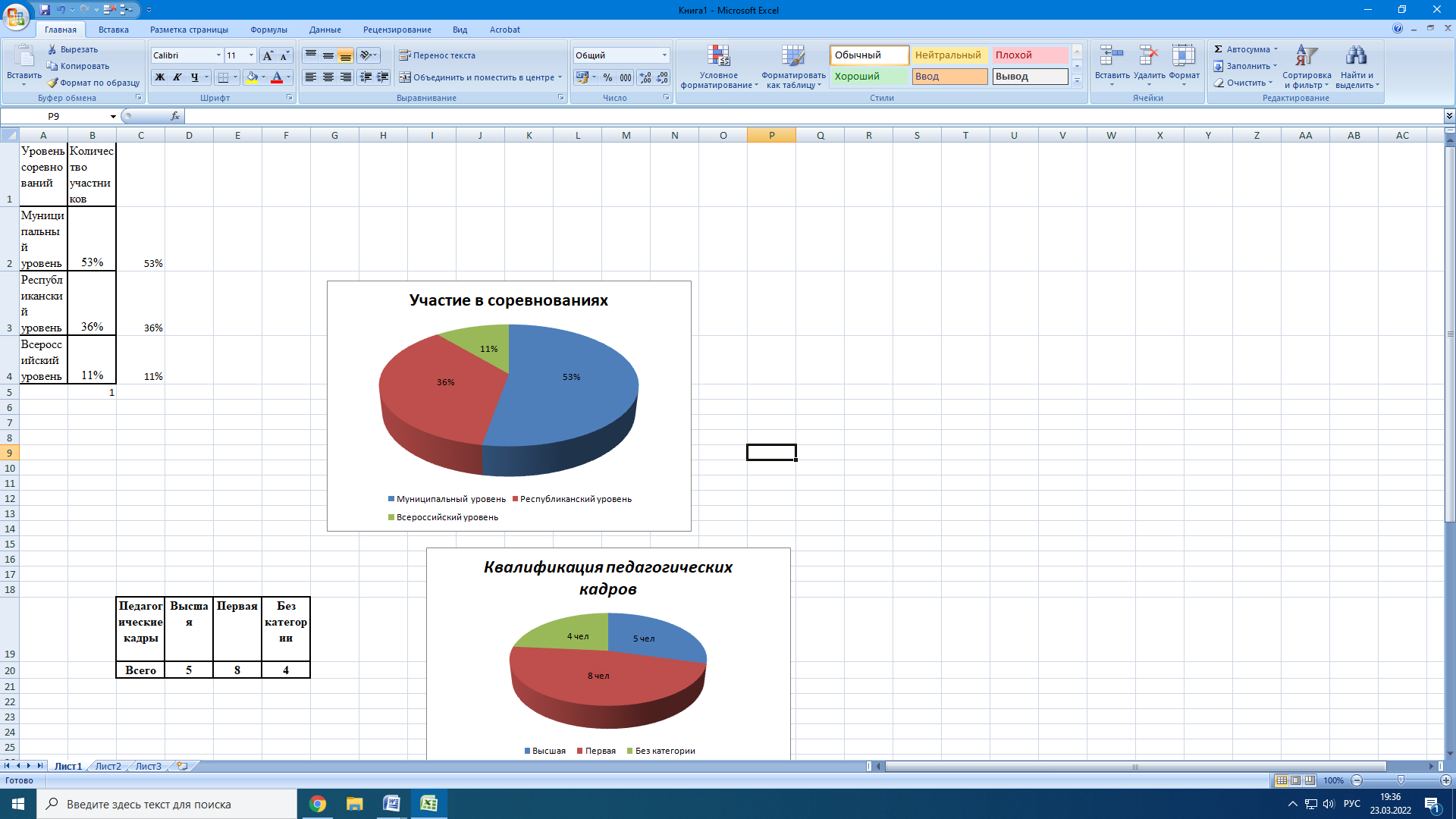 Рисунок 5 – Участие в соревнованиях обучающихся МОУДО ДЮЦ «Азимут»Вывод: Обучающиеся ДЮЦ «Азимут» активно участвует в мероприятиях различного уровня: от муниципальных до всероссийских соревнований. Обучающиеся МОУДО ДЮЦ «Азимут» показывают высокие результаты, подтверждённые призовыми местами и выполнением спортивных разрядов.Воспитательная работаМОУДО «ДЮЦ «Азимут»  - это учреждение дополнительного образования. В дополнительном образовании воспитательный процесс основывается на искреннем согласии  детей и подростков сотрудничать с педагогом. Поэтому дополнительное образование позволяет ребенку максимально реализовать себя и  самоопределиться профессионально и личностноПроцесс воспитания в образовательной организации основывается на следующих принципах взаимодействия педагогов и обучающихся: - неукоснительного соблюдения законности и прав семьи и ребенка, соблюдения конфиденциальности информации о ребенке и семье, приоритета безопасности ребенка при нахождении в образовательной организации; - ориентира на создание в образовательной организации психологически комфортной среды для каждого ребенка и взрослого, без которой невозможно конструктивное взаимодействие обучающихся и педагогов; - реализации процесса воспитания главным образом через создание в МОУДО «ДЮЦ «Азимут» детско-взрослых общностей, которые бы объединяли обучающихся  и педагогов яркими и содержательными событиями, общими позитивными эмоциями и доверительными отношениями друг к другу; - организация основных совместных дел обучающихся и педагогов как предмета совместной заботы и взрослых  и детей; - системность, целесообразность и нешаблонность воспитания как условия его эффективности. Основными традициями воспитания в МОУДО «ДЮЦ «Азимут»  являются следующие:  Ключевые общие дела Центра, через которые осуществляется интеграция воспитательных усилий педагогов;  коллективная разработка, коллективное планирование, коллективное проведение и коллективный анализ их результатов;  ступени социального роста обучающихся (от пассивного наблюдателя до участника, от участника до организатора, от организатора до лидера того или иного дела);  конструктивное межличностное, межвозврастное взаимодействие обучающихся, а также их социальная активность;  ориентация на формирование, создание и активизацию детского самоуправления, как на уровне объединения, так и на уровне Центра, на установление в них доброжелательных и товарищеских взаимоотношений;  формирование корпуса тренер-преподаватель, ПДО реализующего по отношению к обучающимся защитную, личностно развивающую, организационную, посредническую (в том числе и в разрешении конфликтов) функции.Материально-техническая базаМатериальная база МОУДО ДЮЦ «Азимут» является оптимальной, достаточной для ведения эффективной образовательной деятельности.	Качество организации образовательного процесса обеспечивается материально-техническим оснащением за счет бюджетного финансирования. ДЮЦ «Азимут» размещается в здании, приспособленном для ведения образовательной деятельности общей площадью 565 кв. м.	Учреждение имеет доступ сети Интернет, официальный сайт, постоянно функционирует электронная почта.	Территория учреждения благоустроена.	Соответствие: правилам пожарной безопасности; санитарным нормам и правилам по устройству и содержанию образовательного учреждения, правилам техники безопасности.             В учебно-воспитательном процессе используются технические средства обучения: компьютеры, мультимедийная техника.Центр работает над улучшением и укреплением материальной базы.Взаимодействие с другими образовательными учреждениями	Одним из ресурсов повышения качества дополнительного образования в условиях инновационной развивающей образовательной среды учреждение видит в развитии социального партнерства, укрепление связей с различными социальными институтами. Таблица 16 – Социальные партнерыВысшее профессиональноеобразованиеВысшее педагогическое профессиональное образованиеСреднее профессиональное образованиеСреднее специальное педагогическое образованиеРуководящие работники1 чел.Методисты2 чел.1 чел.Старший тренер-преподаватель1 челТренера - преподаватели5 чел.2 чел.1 чел.Педагоги дополнительного образования2 чел.Педагог-организатор1 чел.Всего:7 чел.8 чел.1 чел.Педагогические кадрыВысшаяПерваяБез категорииРуководящие работники1Методисты21Старший тренер-преподаватель1Тренера - преподаватели243Педагоги дополнительного образования2Педагог-организатор1Всего584До 3 лет4-10 лет11-20 лет21 год и выше5345моложе 25 лет25-29 лет30-34 лет35-39 лет40-44 лет45-49 лет50-54 лет55-59 лет60-64 лет65 и более лет5322122Ф.И.О. педагогаДолжностьТема курсовой подготовки,повышение квалификацииСроки/место прохожденияДокументРоженцова О.Н.Морозова И.А.Мосурова П.В.Пчелинцев А.Е.Лопатина З.И.Дубинина Г.В.Дияров Б.К.Глушкова Л.В.Волков С.С.МетодистПедагог-организаторПДОПДОТренер-преподавательТренер-преподавательТренер-преподавательМетодистМетодистРеспубликанский семинар по теме «Профориентация школьников в дополнительном образовании – путь выбора будущей профессии»29.01.2021годМинистерство образования и науки Республики Марий Эл;ГБУ ДПО РМЭ «Марийский институт образования»;Муниципальное учреждение дополнительного образования «Волжский экологический центр»Сертификат участника в количестве 6 часов от 29.01.2021 годМубаракшина К.А.Тренер-преподавательПовышение квалификации по дополнительной профессиональной программе «Тренировочная деятельность и управление сервисом в сфере фитнеса» в объеме 72 часов2021 годФГБОУВО «Марийский государственный университет»(Лицензия от 29.01.2016г. №1903 серия 90л01 рег. №0008934)УдостоверениеО повышении квалификации 122413346164 Рег. №8458, в объеме 72 часовДата выдачи 25.02.2021 годРоженцова О.Н.МетодистОбучающий семинар для внештатных правовых инспекторов и руководителей правовых кружков «Эффективные методы организации общественного контроля за соблюдением норм трудового законодательства в процессе трудовой деятельности и учебы работников и обучающихся»31 марта 2021 год(выступающие: Ванюшина М.А., Короткова М.П)Конференция ZoomИдентификатор конференции: 863 1251 0948 Код доступа: 620189Конференция в режиме онлайнаМосурова П.В.ПДО (контрактный управляющий)Семинар по теме: «Обзор основных изменений законодательства о контрактной системе в 2021 году»31 марта 2021 год(город Йошкар-Ола, Ленинский проспект, дом-27)Программа семинараШеварухин Е.Н.Водитель, специалист по ОТОбучающий  семинар для технических инспекторов труда и уполномоченных по охране труда профсоюзных комитетов государственных образовательных организаций «Организация общественного профсоюзного контроля по вопросам охраны труда и здоровья в территориальных и первичных организациях Профсоюза в свете актуальных нормативных документов и Методических рекомендаций»01 апреля 2021 год(выступающий – Глазырин А.В.)Конференция ZoomИдентификатор конференции: 859 7912 6597 Код доступа: 552197Конференция в режиме онлайнаБрачева О.А.Тренер-преподавательПрограмма совещания по вопросам внедрения целевой модели развития системы дополнительного образования детей в Республике Марий ЭлТема: «Организационные вопросы при внедрении целевой модели развития системы дополнительного образования детей в Республике Марий Эл»(Галямова Н.Н., Сухарева О.С.)02.04.2021 годКонференция в режиме онлайнФедоров С.С.Волков С.С.Урдяков Р.Р.Извозчикова И.В.Мубаракшина К.А.Кольцова В.И.Старший тренер-преподавательМетодистМетодистТренер-преподавательТренер-преподавательТренер-преподавательВ качестве судей муниципального этапа военно-спортивной игры «Зарница Поволжья»03.04.2021 год«Арена Марий Эл»Справки управления образования администрации городского округа «Город Йошкар-Ола»Пчелинцев А.Е.ПДОУчастник судейства Чемпионата Республики Марий Эл по спортивному туризму на лыжных дистанциях в должности старшего судьи этапа.(РМЭ, д. Корта)29-31  января 2021 годФедерация спортивного ориентирования и спортивного туризма Республики Марий Эл.Коллегия судей.СправкаПчелинцев А.Е.ПДОУчастник в судействе Первенства Республики Марий Эл по спортивному туризму на лыжных дистанциях в должности старшего судьи этапа.(РМЭ, д. Корта)05-07  февраля 2021 годФедерация спортивного ориентирования и спортивного туризма Республики Марий Эл.Коллегия судей.СправкаПчелинцев А.Е.ПДОУчастник судейства Первенства России по спортивному туризму на лыжных дистанциях в должности судьи финиша.(РМЭ, д. Корта)11-15  марта 2021 годФедерация спортивного ориентирования и спортивного туризма Республики Марий Эл.Коллегия судей.СправкаБрачева О.А.Тренер-преподавательОбучение по программе «Нормативно-правовые аспекты проектирования и экспертизы дополнительной общеобразовательной программы»22.03.2021г. по 26.03.2021г.ООО «Электронная школа»г.МоскваУдостоверение о повышении квалификации в объеме 72 академических часаЛопатина З.И.Тренер-преподавательУчастница спортивного мероприятия.  Фестиваль по спортивному ориентированию в дисциплине «кросс –выбор» по возрастной группе Ж-5518 апреля 2021 годФедерация спортивного ориентирования и спортивного туризма Республики Марий ЭлА.В.КазанцевДиплом за 2 место в Фестивале по спортивному ориентированию в дисциплине «кросс-выбор» по возрастной группе Ж-55Лопатина З.И.Тренер-преподавательФестиваль  «Федерации спортивного ориентирования и спортивного туризма РМЭ» в дисциплине «Кросс – многодневный» по возрастной группе Ж-5509-10 мая 2021 годФедерация спортивного ориентирования и спортивного туризма Республики Марий ЭлА.В.КазанцевДиплом за 2 местоПчелинцев А.Е.ПДОРегиональный модельный центр ДО детей РМЭ, обучение по дополнительной профессиональной программе повышения квалификации «Проектировщик электронного курса»23 августа по 20 сентября 2021 годаРМЦ ДО детей РМЭРоженцова О.Н.МетодистПо программе: «Сетевая форма реализации общеразвивающих и предпрофессиональных образовательных программ дополнительного образованияс 28.06.2021г. по 09 июля 2021г. Частное учреждение дополнительного образования «Многопрофильный учебный центр «Статус»г. Нижний НовгородУдостоверение в объеме 72 часовРег. номер-141-ПК Пчелинцев А.Е.ПДОПо программе: «Проектировщик электронного курса»с 23.08.2021г. по  30 сентября 2021г. Институт дополнительного профессионального образования ФГБОУ ВО «Поволжский государственный технологический университет»Удостоверение в объеме 72  часовРег. номер - 25025Роженцова О.Н.МетодистПо программе: «Сетевая форма реализации общеразвивающих и предпрофессиональных образовательных программ дополнительного образованияс 28.06.2021г. по 09 июля 2021г. Частное учреждение дополнительного образования «Многопрофильный учебный центр «Статус»г. Нижний НовгородУдостоверение в объеме 72 часовРег. номер-141-ПК Пчелинцев А.Е.ПДОПо программе: «Проектировщик электронного курса»с 23.08.2021г. по  30 сентября 2021г. Институт дополнительного профессионального образования ФГБОУ ВО «Поволжский государственный технологический университет»Удостоверение в объеме 72  часов Рег. номер - 25025№ п.п.Фамилия Имя ОтчествоНаименование мероприятияДатаУровеньРезультат1Мубаракшина К.А. тренер-преподавательЧемпионат Республики Марий Эл по спортивному туризму на лыжных дистанциях в дисциплине: "дистанция - лыжная" 4 класса31 января 2021Республиканский1 место2Урдяков Р.Р., методистЧемпионат Республики Марий Эл по спортивному туризму на лыжных дистанциях в дисциплине: "дистанция - лыжная" 4 класса31 января 2021Республиканский1 место3Мубаракшина К.А. тренер-преподавательЧемпионат Республики Марий Эл по спортивному туризму на лыжных дистанциях в дисциплине: "дистанция – лыжная-связка" 4 класса31 января 2021Республиканский1 место4Урдяков Р.Р., методистЧемпионат Республики Марий Эл по спортивному туризму на лыжных дистанциях в дисциплине: "дистанция – лыжная-связка" 4 класса31 января 2021Республиканский1 место5Мубаракшина К.А. тренер-преподавательЧемпионат Республики Марий Эл по спортивному туризму на лыжных дистанциях в дисциплине: "дистанция – лыжная-группа" 4 класса31 января 2021Республиканский1 место6Урдяков Р.Р., методистЧемпионат Республики Марий Эл по спортивному туризму на лыжных дистанциях в дисциплине: "дистанция – лыжная-группа" 4 класса31 января 2021Республиканский2 место7Мубаракшина К.А. тренер-преподавательЧемпионат Республики Марий Эл по спортивному ориентированию (лыжная гонка-классика)14 февраля 2021Республиканский1 место8Мубаракшина К.А. тренер-преподавательЧемпионат России по спортивному туризму на лыжных дистанциях в дисциплине «дистанция-лыжная»5 марта 2021Всероссийский1 место9Мубаракшина К.А. тренер-преподавательЧемпионат России по спортивному туризму на лыжных дистанциях в дисциплине «дистанция-лыжная-связка»7 марта 2021Всероссийский1 место10Урдяков Р.Р., методистЧемпионат России по спортивному туризму на лыжных дистанциях в дисциплине «дистанция-лыжная-группа»8 марта 2021Всероссийский1 место11Мосурова П.В.ПДОМуниципальный этап республиканского конкурса творческих работ обучающихся, посвященного 65-летию ГБУ ДО РМЭ «Детско-юношеский центр «Роза ветров»г. Йошкар-Ола номинация «Конкурс авторского стихотворения» (подготовка к конкурсу обучающегося Центра Мосуров Влад)15 марта 2021Муниципальный1 место в номинации «Конкурс рисунков»12Мубаракшина К.А. тренер-преподавательЧЕМПИОНАТ РЕСПУБЛИКИ МАРИЙ ЭЛ ПО СПОРТИВНОМУ ОРИЕНТИРОВАНИЮ Лыжная гонка - спринт28 марта 2021Республиканский2 место13Мубаракшина К.А. тренер-преподавательКУБОК РЕСПУБЛИКИ МАРИЙ ЭЛ ПО СПОРТИВНОМУ ОРИЕНТИРОВАНИЮ (Лыжная гонка – классика)21 марта2021Республиканский1 место14Урдяков Р.Р., методистЧемпионат города Йошкар-Олы по спортивному ориентированию Кросс-выбор18 апреля 2021Республиканский1 место15Мубаракшина К.А. тренер-преподавательЧемпионат города Йошкар-Олы по спортивному ориентированию Кросс-выбор18 апреля 2021Республиканский1 место16Мубаракшина К.А. тренер-преподавательВсероссийские соревнования по спортивному туризму на пешеходных дистанциях в дисциплине: "дистанция - пешеходная" 5 класса02 мая 2021 Всероссийский1 место17Мубаракшина К.А. тренер-преподавательВсероссийские соревнования по спортивному туризму на пешеходных дистанциях в дисциплине: "дистанция – пешеходная-связка" 5 класса03 мая 2021 Всероссийский1 место18Мубаракшина К.А. тренер-преподавательВсероссийские соревнования по спортивному туризму на пешеходных дистанциях в дисциплине: "дистанция – пешеходная-группа" 5 класса04 мая 2021 Всероссийский1 место19Урдяков Р.Р., методистВсероссийские соревнования по спортивному туризму на пешеходных дистанциях в дисциплине: "дистанция – пешеходная-группа" 5 класса04 мая 2021 Всероссийский3 место20Урдяков Р.Р., методистВсероссийские массовые соревнования по спортивному ориентированию «РОССИЙСКИЙ АЗИМУТ»23 мая 2021Всероссийский3 место21Мубаракшина А.А. тренер-преподавательВсероссийские массовые соревнования по спортивному ориентированию «РОССИЙСКИЙ АЗИМУТ»23 мая 2021Всероссийский3 место22Мубаракшина К.А. тренер-преподавательВсероссийские массовые соревнования по спортивному ориентированию «РОССИЙСКИЙ АЗИМУТ»23 мая 2021Всероссийский1 место23Урдяков Р.Р., методистЧЕМПИОНАТ РЕСПУБЛИКИ МАРИЙ ЭЛ ПО СПОРТИВНОМУ ОРИЕНТИРОВАНИЮ Кросс-классика общий старт09 мая 2021Республиканский1 место24Мубаракшина К.А. тренер-преподавательЧЕМПИОНАТ РЕСПУБЛИКИ МАРИЙ ЭЛ ПО СПОРТИВНОМУ ОРИЕНТИРОВАНИЮ Кросс-классика общий старт09 мая 2021Республиканский1 место25Урдяков Р.Р., методистЧЕМПИОНАТ РОССИИ по спортивному туризму на пешеходных дистанциях дистанциях в дисциплине: "дистанция – пешеходная-связка"11 сентября 2021Всероссийский3 место26Урдяков Р.Р., методистЧЕМПИОНАТ РОССИИ по спортивному туризму на пешеходных дистанциях в дисциплине: "дистанция – пешеходная "11 сентября 2021Всероссийский2 место27Мубаракшина К.А. тренер-преподавательЧЕМПИОНАТ РОССИИ по спортивному туризму на пешеходных дистанциях в дисциплине: "дистанция – пешеходная "11 сентября 2021Всероссийский1 место28Мубаракшина К.А. тренер-преподавательЧЕМПИОНАТ РОССИИ по спортивному туризму на пешеходных дистанциях в дисциплине: "дистанция – пешеходная-группа "11 сентября 2021Всероссийский1 место29Мубаракшина А.А. тренер-преподавательКубок Республики Марий Эл по спортивному ориентированию19 сентября 2021Республиканский3 место30Мубаракшина А.А. тренер-преподавательГородские соревнования по спортивному туризму на пешеходных дистанциях (3 этап) в дисциплине: "дистанция - пешеходная" 2 класса23 сентября 2021Муниципальный3 место31Урдяков Р.Р., методистВСЕРОССИЙСКИЕ СОРЕВНОВАНИЯ ПО СПОРТИВНОМУ ТУРИЗМУ НА ПЕШЕХОДНЫХ ДИСТАНЦИЯХ XXIV "ГОНКИ ЧЕТЫРЁХ" - "RACES OF FOUR" - 20213 октября 2021Всероссийский1 место32Демьянов В.В. тренер-преподавательВСЕРОССИЙСКИЕ СОРЕВНОВАНИЯ ПО СПОРТИВНОМУ ТУРИЗМУ НА ПЕШЕХОДНЫХ ДИСТАНЦИЯХ XXIV "ГОНКИ ЧЕТЫРЁХ" - "RACES OF FOUR" - 20213 октября 2021Всероссийский1 место33Урдяков Р.Р., методистВСЕРОССИЙСКИЕ СОРЕВНОВАНИЯ ПО СПОРТИВНОМУ ТУРИЗМУ НА ПЕШЕХОДНЫХ ДИСТАНЦИЯХ XXIV "ГОНКИ ЧЕТЫРЁХ" - "RACES OF FOUR" - 20212 октября 2021Всероссийский2 место34Демьянов В.В. тренер-преподавательВСЕРОССИЙСКИЕ СОРЕВНОВАНИЯ ПО СПОРТИВНОМУ ТУРИЗМУ НА ПЕШЕХОДНЫХ ДИСТАНЦИЯХ XXIV "ГОНКИ ЧЕТЫРЁХ" - "RACES OF FOUR" - 20212 октября 2021Всероссийский2 место35Брачева О.А. тренер-преподавательЧЕМПИОНАТ РЕСПУБЛИКИ МАРИЙ ЭЛ ПО СПОРТИВНОМУ ОРИЕНТИРОВАНИЮ кросс-спринт9 октября 2021Республиканский2 место36Мубаракшина К.А. тренер-преподавательЧЕМПИОНАТ РЕСПУБЛИКИ МАРИЙ ЭЛ ПО СПОРТИВНОМУ ОРИЕНТИРОВАНИЮ кросс-спринт9 октября 2021Республиканский1 место37Мубаракшина К.А. тренер-преподавательЧЕМПИОНАТ РЕСПУБЛИКИ МАРИЙ ЭЛ ПО СПОРТИВНОМУ ОРИЕНТИРОВАНИЮ кросс-классика10 октября 2021Республиканский1 место38Урдяков Р.Р., методистЧЕМПИОНАТ РЕСПУБЛИКИ МАРИЙ ЭЛ ПО СПОРТИВНОМУ ОРИЕНТИРОВАНИЮ кросс-классика10 октября 2021Республиканский2 место39Мубаракшина А.А. тренер-преподавательПервенство г. Йошкар-Олы по спортивному туризму на пешеходных дистанциях в дисциплине: "дистанция - пешеходная" 2 класса14 октября 2021Муниципальный3 место40Мубаракшина К.А. тренер-преподавательВсероссийские соревнования по спортивному туризму на пешеходных дистанциях в дисциплине: "дистанция – пешеходная "23 октября 2021Всероссийский1 место41Урдяков Р.Р., методистВсероссийские соревнования по спортивному туризму на пешеходных дистанциях в дисциплине: "дистанция – пешеходная "23 октября 2021Всероссийский3 место42Урдяков Р.Р., методистВсероссийские соревнования по спортивному туризму на пешеходных дистанциях в дисциплине: "дистанция – пешеходная-связка "22 октября 2021Всероссийский2 место43Демьянов В.В. тренер-преподавательВсероссийские соревнования по спортивному туризму на пешеходных дистанциях в дисциплине: "дистанция – пешеходная-связка "22 октября 2021Всероссийский1 место44Мубаракшина К.А. тренер-преподавательВсероссийские соревнования по спортивному туризму на пешеходных дистанциях в дисциплине: "дистанция – пешеходная-связка "22 октября 2021Всероссийский1 место45Урдяков Р.Р., методистВсероссийские соревнования по спортивному туризму на пешеходных дистанциях в дисциплине: "дистанция – пешеходная-группа "24 октября 2021Всероссийский1 место46Демьянов В.В. тренер-преподавательВсероссийские соревнования по спортивному туризму на пешеходных дистанциях в дисциплине: "дистанция – пешеходная- группа "24 октября 2021Всероссийский1 место47Мубаракшина К.А. тренер-преподавательВсероссийские соревнования по спортивному туризму на пешеходных дистанциях в дисциплине: "дистанция – пешеходная- группа "24 октября 2021Всероссийский1 место48Извозчикова И.В., тренер-преподавательЧЕМПИОНАТ РЕСПУБЛИКИ МАРИЙ ЭЛ ПО СПОРТИВНОМУ ОРИЕНТИРОВАНИЮ кросс-выбор4 ноября 2021Республиканский3 место49Мубаракшина К.А. тренер-преподавательЧемпионат Республики Марий Эл по спортивному туризму на пешеходных дистанциях в дисциплине: "дистанция – пешеходная»14 ноября 2021Республиканский1 место50Урдяков Р.Р., методистЧемпионат Республики Марий Эл по спортивному туризму на пешеходных дистанциях в дисциплине: "дистанция – пешеходная»14 ноября 2021Республиканский2 место51Мубаракшина К.А. тренер-преподавательЧемпионат Республики Марий Эл по спортивному туризму на пешеходных дистанциях в дисциплине: "дистанция – пешеходная-связка»14 ноября 2021Республиканский2 место52Урдяков Р.Р., методистЧемпионат Республики Марий Эл по спортивному туризму на пешеходных дистанциях в дисциплине: "дистанция – пешеходная-связка»14 ноября 2021Республиканский2 место53Демьянов В.В. тренер-преподавательЧемпионат Республики Марий Эл по спортивному туризму на пешеходных дистанциях в дисциплине: "дистанция – пешеходная-связка»14 ноября 2021Республиканский1 место54Мубаракшина К.А. тренер-преподавательЧемпионат Республики Марий Эл по спортивному туризму на пешеходных дистанциях в дисциплине: "дистанция – пешеходная-группа»14 ноября 2021Республиканский1 место55Урдяков Р.Р., методистЧемпионат Республики Марий Эл по спортивному туризму на пешеходных дистанциях в дисциплине: "дистанция – пешеходная-группа»14 ноября 2021Республиканский1 место56Демьянов В.В. тренер-преподавательЧемпионат Республики Марий Эл по спортивному туризму на пешеходных дистанциях в дисциплине: "дистанция – пешеходная-группа»14 ноября 2021Республиканский1 место57Мубаракшина К.А. тренер-преподавательВсероссийские соревнования по спортивному туризму на лыжных дистанциях в дисциплине: "дистанция - лыжная "26 ноября 2021Всероссийский1 место58Мубаракшина К.А. тренер-преподавательВсероссийские соревнования по спортивному туризму на лыжных дистанциях в дисциплине: "дистанция – лыжная-связка "27 ноября 2021Всероссийский1 место59Урдяков Р.Р., методистВсероссийские соревнования по спортивному туризму на лыжных дистанциях в дисциплине: "дистанция – лыжная-связка "27 ноября 2021Всероссийский1 место60Демьянов В.В. тренер-преподавательВсероссийские соревнования по спортивному туризму на лыжных дистанциях в дисциплине: "дистанция – лыжная-связка "27 ноября 2021Всероссийский3 место№п/пНаименование дополнительной общеразвивающей программыСрок реализацииВозрастТип программы/направленностьФ.И.О. педагога1Спортивный туризм8лет8-16 летМодифицированная/Физкультурно-спортивной направленностиБрачева Ольга Андреевна(тренер-преподаватель)2Спортивное ориентирование8 лет8-16 летМодифицированная/Физкультурно-спортивной направленностиБрачева Ольга Андреевна(тренер-преподаватель)3Спортивный туризм6лет10-18 летМодифицированная/Физкультурно-спортивной направленностиВолков Сергей Станиславович(тренер-преподаватель)4Спортивное ориентирование3года9-11 летМодифицированная/Физкультурно-спортивной направленностиВолков Сергей Станиславович(тренер-преподаватель)5Родная сторона3 года7-12 летМодифицированная/Туристско-краеведческойнаправленностиГлушкова Людмила Викторовна(ПДО)6Юные скалолазы2 года6-18 летМодифицированная/Физкультурно-спортивной направленностиДияров Борис Камилович(тренер-преподаватель)7Спортивное ориентирование3 года8-17 летМодифицированная/Физкультурно-спортивной направленностиДубинина Галина Викторовна(тренер-преподаватель)8Спортивный туризм6 лет10-21 летМодифицированная/Физкультурно-спортивной направленностиИзвозчикова Ирина Владимировна(тренер-преподаватель)9Спортивное ориентирование3 года10-21 годМодифицированная/Физкультурно-спортивной направленностиИзвозчикова Ирина Владимировна(тренер-преподаватель)10Спортивный туризм2 года7-12 летМодифицированная/Физкультурно-спортивной направленностиКольцова Валерия Ивановна(тренер-преподаватель)11Юный ориентировщик6 лет10-18 летМодифицированная/Физкультурно-спортивной направленностиЛопатина Зинаида Ипполитовна(тренер-преподаватель)12Пауэрлифтинг5 лет13-18 летМодифицированная/Физкультурно-спортивной направленностиМорозова Ираида Алексеевна(тренер-преподаватель)13Атлетизм5 лет13-18 летМодифицированная/Оздоровительно-спортивной направленностиМорозова Ираида Алексеевна(педагог-организатор)14Мой родной край3 года7-12 летМодифицированная/Туристско-краеведческойнаправленностиМосурова Полина Васильевна(ПДО)15Спортивный туризм4 года9-12 летМодифицированная/Физкультурно-спортивной направленностиМубаракшина Ксения Арнольдовна(тренер-преподаватель)16Спортивное ориентирование4 года9-12 летМодифицированная/Физкультурно-спортивной направленностиМубаракшина Ксения Арнольдовна(тренер-преподаватель)17Юный ориентировщик4 года7-13 летМодифицированная/Физкультурно-спортивной направленностиМубаракшина Алёна Арнольдовна (тренер-преподаватель)18Основы спортивного ориентирования и туризма2 года7-12 летМодифицированная/Туристско-краеведческойнаправленностиПчелинцев Александр Евгеньевич (ПДО)19Спортивный туризм6 лет11-21 летМодифицированная/Физкультурно-спортивной направленностиФедоров Сергей Сергеевич(старший тренер-преподаватель)20Спортивный туризм4лет8-15 летМодифицированная/Физкультурно-спортивной направленностиДемьянов Вячеслав Витальевич(тренер-преподаватель)НаправленностьКоличество обучающихсяКоличество обучающихсяНаправленность2019-2020 учебный год2020-2021 учебный годФизкультурно-спортивная385 чел128 чел.Туристско-краеведческая направленность265 чел.620 чел.Всего:650748Возрастобучающихся       Численность    обучающихся                    Половой состав                    Половой составВозрастобучающихся       Численность    обучающихся        девочки    мальчики5  - 9 лет3139821510-14 лет32910722215-17 лет93355818 лет и старше1349Итого:748244504Наименование мероприятияКоличество участников 1. Экологический десант в «Сосновой роще» (январь-март 2021).83 чел.2. Методический совет «Организация и планирование туристско-краеведческой работы на 2021 год. (11.01.2021)12 чел.3. Педагогический совет (февраль 2021).17 чел.4. Первенство клуба «Молодость» ДЮЦ «Азимут» по гиревому двоеборью. (12.03.2021)28 чел.5. Первенство  клуба «Молодость» ДЮЦ «Азимут» по армрестлингу. (19.03.2021)33 чел.6. Экологический десант в «Сосновой роще» (7.04.2021).12 чел.7. Поход выходного дня Йошкар-Ола–Корта–Йошкар-Ола (29.03.2021)8 чел.8. Поход выходного дня Йошкар-Ола–Куяр–Йошкар-Ола (31.03.2021)7 чел.9. Пеший поход 1 категории  Куяр–Солнечный (22-25.07. 2021)11 чел.10. Водный поход 1 категории  р.Немда–р.Пижма –р.Вятка ( 04-09.08.2021) 14 чел.11. Пеший поход в районе Мендурского кладбища (03.10.2021) 16 чел.12. Поход выходного дня Йошкар-Ола–Корта–Йошкар-Ола (01.11.2021)10 чел.13. Поход выходного дня в ЛПЗ «Сосновая роща». (13.11.2021)50 чел.14. Поход выходного дня в ЛПЗ «Сосновая роща». (21.11.2021)50 чел.15. Поход выходного дня Йошкар-Ола–Корта–Йошкар-Ола (04.12.2021)9 чел.16. Мастер-классы для обучающихся 1-3 классов ШК№29 (20-21.12.2021)105 чел.Итого:451 чел.Наименование мероприятия Количество участниковКоличество призеров1. Тренировочные занятия  по лыжным гонкам  среди обучающихся муниципальных образовательных учреждений г. Йошкар-Олы «Метелица — 2021». (4.03.2021)117 чел.2 место- 5 чел.3 место-3 чел.2. Первенство г. Йошкар-Олы по спортивному туризму на лыжах  среди обучающихся. (1.04.2021)66 чел.1 место-12 чел.2 место-12 чел.3 место-12 чел.3. Открытый Кубок г. Йошкар-Олы по спортивному туризму на пешеходных дистанциях. 1 этап (8.04.2021) 133 чел.1 место-10 чел.2 место- 10 чел.3 место- 9 чел.4. Открытый Кубок г. Йошкар-Олы по спортивному туризму на пешеходных дистанциях. 2 этап (15.04.2021) 104 чел.1 место-10 чел.2 место-9 чел.3 место-7 чел.5. Легкоатлетический кросс «Весенняя капель – 2021» (22.04.2021) 175 чел.1 место-13 чел.2 место-8 чел.3 место-6 чел.6. Первенство г. Йошкар-Олы по спортивному ориентированию, посвященное дню Победы. (11.05.2021) 119 чел.1 место- 8 чел.2 место- 8 чел.3 место- 8 чел.7. Фестиваль «Я талантлив!» (15-17.09.2021)300 чел. 8. Городские соревнования по спортивному туризму на пешеходных дистанциях (3 этап). Кубок МОУДО ДЮЦ «Азимут» г. Йошкар-Олы по туризму на пешеходных дистанциях среди обучающихся. (23.09.2021)240 чел. 1 место- 3 чел.2 место- 4 чел.3 место- 8 чел.9. Первенство г. Йошкар-Олы по спортивному ориентированию бегом «Золотая осень-2021» (06.10.2021)193 чел.1 место- 10 чел.2 место- 10 чел.3 место- 8 чел.10. День открытых дверей ДЮЦ «Азимут» (14.10.2021)126 чел.11. Первенство города Йошкар-Олы по спортивному туризму на пешеходных дистанциях. (14.10.2021)98 чел.1 место- 6 чел.2 место- 7 чел.3 место- 5 чел.12 . Мастер классы на слете юнармейцев г. Йошкар-Олы.(22.10.2021)100 чел.13. Военно-спортивная городская игра «Зарничка 20-21»  (13.11.2021)85 чел.14. Первенство ДЮЦ «Азимут» по спортивному ориентированию бегом среди обучающихся памяти С.В. Яшина141 чел.1 место- 10 чел.2 место- 10 чел.3 место- 9 чел.Итого:1997 чел.240 чел.Наименование мероприятия Количество участниковКоличество призеров1. Первенство Медведевского района по спортивному ориентированию. Тренировка по спортивному ориентированию(06.01.2021 ), д. Сенькино57 чел. 1 место-3 чел.2 место-7 чел.3 место-7 чел.2. Чемпионат Республики Марий Эл по спортивному туризму на лыжных дистанциях. (30-31.01.2021) д. Корта      9 чел.3 место-1 чел.3.Первенство  республики Марий Эл по жиму штанги  лежа.(6.02.2021).      6 чел.1 место-2 чел.3 место-2 чел.4. Первенство Республики Марий Эл по спортивному туризму на лыжных дистанциях. (06-07.02.2021) д. Корта 72 чел.1 место-14 чел.2 место-19 чел.3 место-17 чел.5. Чемпионат и Первенство Республики Марий Эл по спортивному ориентированию на лыжах (лыжная гонка-классика). (14.02.2021). д. Сенькино85 чел.1 место-3 чел.2 место-4 чел.3 место-6 чел.6. XXХIII республиканский зимний туристский слет обучающихся. Дистанция лыжная (02-28.02.2021)    24 чел.1 место-4 чел.3 место-4 чел.7. XXХIII республиканский зимний туристский слет обучающихся. Спортивное ориентирование (02-28.02.2021)    24 чел.1 место-3 чел.2 место-3 чел.3 место- 3 чел.8. XXХIII республиканский зимний туристский слет обучающихся. Кросс-поход (02-28.02.2021)    24 чел.1 место-24 чел.9. XXХIII республиканский зимний туристский слет обучающихся. Хит безопасности (02-28.02.2021)    24 чел.3 место-12 чел.10.XXХIII республиканский зимний туристский слет обучающихся. (02-28.02.2021)    24 чел.1,2 ком места11. Кубок и Первенство Республики Марий Эл по спортивному ориентированию. (21.03.2021)  д. Сенькино    76 чел.1 место-7 чел.2 место-4 чел.3 место-4 чел.12. Чемпионат и Первенство Республики Марий Эл по спортивному ориентированию на лыжах (гонка-спринт). (28.03.2021). Сернур    42 чел.1 место-3 чел.2 место-6 чел.3 место-2 чел.13. Чемпионат и Первенство Республики Марий Эл по пауэрлифтингу. ( 17-18.04.2021)    11 чел.1 место-4 чел.2 место-2 чел.3 место-1 чел.14. Чемпионат и  Первенство г. Йошкар-Олы по спортивному ориентированию кросс-выбор. (18.04.2021)    152 чел.1 место-11 чел.2 место-10 чел.3 место-8 чел.15. Чемпионат и Первенство Республики Марий Эл по спортивному ориентированию. (09.05.2021) п. Кундыш69 чел.1 место-4 чел.2 место-9 чел.3 место-9 чел.16. Фестиваль «Федерации спортивного ориентирования и спортивного туризма»Республики Марий Эл. (10.05.2021) п. Кундыш66 чел.1 место-7 чел.2 место-6 чел. 3 место-11 чел.17.Всероссийские массовые соревнования по спортивному ориентированию «РОССИЙСКИЙ АЗИМУТ»(23.05.2021), г. Йошкар-Ола, стадион «Дружба».   129 чел.1 место-6 чел.2 место-7 чел.3 место-6 чел.18. Кубок Республики Марий Эл и Республиканские соревнования по спортивному ориентированию (19.09.2021) Сернурский р-он.     40 чел.1 место-8 чел.2 место-3 чел.3 место-3 чел.19.  Кубок Республики Марий Эл и Республиканские соревнования по спортивному туризму на средствах передвижения (велодистанции). (25-26.09.2021)      30 чел.1 место-4 чел.2 место-4 чел.3 место-2 чел.20. Чемпионат и Первенство Республики Марий Эл по спортивному ориентированию. (9-10.10.2021) Кундыш.163 чел.1 место-14 чел.2 место-17 чел.3 место-15 чел.21. Первенство Республики Марий Эл по спортивному туризму на пешеходных дистанциях (29-31.10.2021) Корта.90 чел.1 место-13 чел.2 место-12 чел.3 место-12 чел.22. Чемпионат и Первенство Республики Марий Эл по спортивному ориентированию (04.11.2021) Корта.102 чел. 1 место-7 чел.2 место-9 чел.3 место-8 чел.23. Чемпионат Республики Марий Эл по спортивному туризму на пешеходных дистанциях. (12-14.11.2021) Корта.11 чел.1 место-1 чел.2 место-2 чел.  3 место-1 чел.  24. Чемпионат и Первенство РМЭ по классическому пауэрлифтингу. (13-14.11.2021).9 чел.1 ком. место1 место-4 чел.2 место-3 чел.3 место-2 чел.25. Чемпионат и Первенство Республики Марий Эл по спортивному туризму на средствах передвижения (велодистанции). (20-21.11.2021).31 чел.1 место-6 чел.2 место-3 чел.  3 место-3 чел.  Итого:1370 чел.421 чел.Наименование мероприятия Количество участниковКоличество призеров1.Тренировка по спортивномуориентированию 1-й этап кубка  г. Чебоксары п. Первомайский, Чувашия (25.04.2021)7 чел.1 место-1 чел.3 место-1 чел.2.XLIX Межреспубликанский туристский слёт работников образования Республики Татарстан, Чувашской Республики и Республики Марий Эл  «ТАТЧУМАРА-2021» (12-15.05.2021) г. Чебоксары10 чел.1 ком. место1 место- 5 чел.2 место- 2 чел.3 место- 1 чел.3. 2-й этап кубка г. Чебоксары  по спортивному ориентированию. (16.05.2021)15 чел. 1 место-2 чел.2 место-2 чел.3 место-2 чел.4. Кубок  г.Чебоксары 3-й этап по спортивному ориентированию(30.05.2021), Кувшинка30 чел.1место-4 чел.2 место-3 чел.5. Кубок  г.Чебоксары 4-й этап(19.06.2021), п. Первомайский19 чел.1 место-1 чел.2 место-3 чел.3 место-2 чел.6.Открытые личные соревнования по спортивному ориентированию,посвященное Дню г.Чебоксары(14.08.2021),  Кувшинка8 чел.1 место- 2 чел.2 место- 4 чел.3 место- 3 чел.7. Соревнования "Без призм" (11.09.2021)Уржумка, Чувашия.7 чел.1 место- 3 чел.2 место- 2 чел.3 место- 1 чел.8. Соревнования в РТ по спортивному ориентированию . (12.09.2021) п. Юдино Татарстан.6 чел.1 место-1 чел.9. Тренировка по спортивному ориентированию (03.10.2021), Улукс-Ер, Чувашия13 чел.1 место-1 чел.10. Чемпионат и Первенство г. Чебоксары по спортивному ориентированию(17.10.2021), Санаторий Чувашия8 чел.1 место- 2 чел.2 место- 1 чел.3 место- 1 чел.11. Чемпионат и Первенство г. Чебоксары по спортивному ориентированию(24.10.2021), Заволжье1 чел.2 место-1 чел.12. Открытые республиканские соревнования по спортивному ориентированию Горный король-2021(31.10.2021), Заовражный.1 чел.1 место-1 чел.Итого:125 чел.52 чел.Наименование мероприятия Количество участниковКоличество призеров1. Кубок России по спортивному туризму (финал). Всероссийские соревнования. Дистанции лыжные. (24.02- 01.03.2021 ), Владимирская область, Доброград.    17 чел.1 ком. место1место-5 чел.2 место-3 чел.3 место-1 чел.2. Чемпионат России по спортивному туризму: дистанции – лыжные) (05-09.03.2021 ) Березовский  Свердл. обл.    11 чел.2 ком. место1 место-2 чел.3 место-2 чел.3. Первенство России по спортивному туризму, Всероссийские соревнования по туризму на лыжных дистанциях среди обучающихся. Корта. (10-15.03.2021 )    48 чел.1 ком. место1 место-6 чел.2 место-3 чел.3 место-7 чел.4. Всероссийские соревнования по спортивному туризму «Весенний призыв»(30.04-5.05.2021) УТБ «Сосновая роща»98 чел.1 ком. место1 место-12 чел.2 место-17 чел.3 место-12 чел.5. Всероссийские массовые соревнования по спортивному ориентированию «Российский азимут-2021»  (23.05.2021)   г. Йошкар-Ола154 чел.1 место-6 чел.2 место-8 чел.3 место-8 чел.6.Спортивно-туристский лагерь ПФО "Туриада-2021" (18-22.05.2021)г. Хвалынск4 чел.1 место-4 чел.2 место-4 чел.3 место-3 чел.7. Кубок памяти В. Кондратьева. Всероссийские соревнования 2,3,4,5 классы. Дистанции пешеходные. Московская обл. (01-05.07.2021)12 чел.1 место-1 чел.2 место-2 чел.3 место-4 чел.8. Первенство России. Дистанции пешеходные. Московская обл. (06-11.07.2021)6 чел.1 место-2 чел.3 место-4 чел.9. Чемпионат России. Дистанции пешеходные. (07-13.09. 2021), Республика Татарстан, г. Набережные Челны5 чел.1 ком. место1 место- 3чел.2 место- 2 чел.3 место- 2 чел.10. XXIV Гонки Четырех - RacesOfFour 2021 (02 – 03.10.2021 ), Московская обл., г. Лыткарино, з/о "Волокуша"12 чел.1 место-2 чел.2 место-5 чел.11. Всероссийские соревнования. Чемпионат РССС. XVIII Кубок памяти К. П. Хомякова. Дистанции пешеходные.(20-25.10 2021) Республика Башкортостан, пос. Юматово18 чел.1 ком. место1 место- 11чел.2 место- 2 чел.3 место- 4 чел.12. Кубок Москвы. Дистанции пешеходные. (23 – 24.10. 2021), г. Москва, Бутовский лесопарк.30 чел.1 место-1 чел.2 место-1 чел.3 место-2 чел.13. Всероссийские соревнования по спортивному туризму. Дистанции лыжные. (24-28.11.2021)., ЯНАО, г. Салехард .4 чел.2 ком. место 1 место-3 чел.2 место-1 чел.Итого:419 чел.155 чел.Уровень соревнованийКоличество участниковВ том числе призерыМуниципальный1997240Республиканский1370421Всероссийский419155Всего3786816№ п/пУчреждениеСодержание взаимодействия1Муниципальное бюджетное общеобразовательное учреждение «Средняя общеобразовательная школа №31 г. Йошкар-Олы» (МБОУ “СОШ №31 г. Йошкар-Олы”)Договор о сетевой форме взаимодействия2Муниципальное общеобразовательное учреждение «Средняя общеобразовательная школа №1 г. Йошкар-Олы»Договор о сетевой форме взаимодействия3Муниципальное общеобразовательное учреждение «Средняя общеобразовательная школа №20 города Йошкар-Олы»Договор о сетевой форме взаимодействия4Муниципальное бюджетное общеобразовательное учреждение"Образовательный комплекс "Школа № 29 г. Йошкар-Олы"Договор о сетевой форме взаимодействия5ФГБОУ ВО «Поволжский государственный технологический университет»Проведение совместных мероприятий6Комитет по физической культуре и спорту Администрации города Йошкар-Олы. Сотрудничество7ГБУДО Республики Марий Эл «ДЮЦ «Роза ветров»Сотрудничество8Министерство образования и науки  Республики Марий ЭлНаучно-методическое обеспечение8Управление  образования администрации городского округа «Город Йошкар-Ола»Научно-методическое обеспечение8ГБОУ ДО РМЭ «Дворец творчества детей и молодежи»(методический отдел - Дворца творчества детей и молодежи)Научно-методическое обеспечение8ГБОУДПО (ПК) С «Марийский институт образования»Научно-методическое обеспечениеМОУ ДОД Детско-юношеский центр "Азимут" (ДЮЦ "Азимут")МОУ ДОД Детско-юношеский центр "Азимут" (ДЮЦ "Азимут")МОУ ДОД Детско-юношеский центр "Азимут" (ДЮЦ "Азимут")МОУ ДОД Детско-юношеский центр "Азимут" (ДЮЦ "Азимут")МОУ ДОД Детско-юношеский центр "Азимут" (ДЮЦ "Азимут")ПОКАЗАТЕЛИ ДЕЯТЕЛЬНОСТИ ПО РЕЗУЛЬТАТАМ САМООБСЛЕДОВАНИЯ 
(2021 календарный год)ПОКАЗАТЕЛИ ДЕЯТЕЛЬНОСТИ ПО РЕЗУЛЬТАТАМ САМООБСЛЕДОВАНИЯ 
(2021 календарный год)ПОКАЗАТЕЛИ ДЕЯТЕЛЬНОСТИ ПО РЕЗУЛЬТАТАМ САМООБСЛЕДОВАНИЯ 
(2021 календарный год)ПОКАЗАТЕЛИ ДЕЯТЕЛЬНОСТИ ПО РЕЗУЛЬТАТАМ САМООБСЛЕДОВАНИЯ 
(2021 календарный год)ПОКАЗАТЕЛИ ДЕЯТЕЛЬНОСТИ ПО РЕЗУЛЬТАТАМ САМООБСЛЕДОВАНИЯ 
(2021 календарный год)ПОКАЗАТЕЛИ ДЕЯТЕЛЬНОСТИ ПО РЕЗУЛЬТАТАМ САМООБСЛЕДОВАНИЯ 
(2021 календарный год)ПОКАЗАТЕЛИ ДЕЯТЕЛЬНОСТИ ПО РЕЗУЛЬТАТАМ САМООБСЛЕДОВАНИЯ 
(2021 календарный год)ПОКАЗАТЕЛИ ДЕЯТЕЛЬНОСТИ ПО РЕЗУЛЬТАТАМ САМООБСЛЕДОВАНИЯ 
(2021 календарный год)ПОКАЗАТЕЛИ ДЕЯТЕЛЬНОСТИ ПО РЕЗУЛЬТАТАМ САМООБСЛЕДОВАНИЯ 
(2021 календарный год)ПОКАЗАТЕЛИ ДЕЯТЕЛЬНОСТИ ПО РЕЗУЛЬТАТАМ САМООБСЛЕДОВАНИЯ 
(2021 календарный год)№ п/пПоказателиЕдиница измеренияЗначениеЗначение№ п/пПоказателиЕдиница измеренияАбсолютноеОтносительное1Образовательная деятельность1.1Общая численность обучающихся, в том числе:Человек748,001.1.1Детей дошкольного возраста (3 - 7 лет)Человек0,001.1.2Детей младшего школьного возраста (7 - 11 лет)Человек313,001.1.3Детей среднего школьного возраста (11 - 15 лет)Человек329,001.1.4Детей старшего школьного возраста (15 - 18 лет)Человек106,001.2Численность обучающихся по образовательным программам по договорам об оказании платных образовательных услугЧеловек0,001.3Численность обучающихся, занимающихся в 2-х и более объединениях (кружках, секциях, клубах)Человек235,0031,421.4Численность обучающихся с применением дистанционных образовательных технологий, электронного обученияЧеловек0,000,001.5Численность обучающихся по образовательным программам для детей с выдающимися способностямиЧеловек0,000,001.6Численность обучающихся по образовательным программам, направленным на работу с детьми с особыми потребностями в образовании, в том числе:Человек0,000,001.6.1Обучающиеся с ограниченными возможностями здоровьяЧеловек0,000,001.6.2Дети-сироты, дети, оставшиеся без попечения родителейЧеловек0,000,001.6.3Дети-мигрантыЧеловек0,000,001.7Численность обучающихся, занимающихся учебно-исследовательской, проектной деятельностьюЧеловек6,000,801.8Численность обучающихся, принявших участие в массовых мероприятиях (конкурсы, соревнования, фестивали, конференции), в том числе:Человек413,0055,211.8.1На муниципальном уровнеЧеловек241,0032,221.8.2На региональном уровнеЧеловек83,0011,101.8.3На межрегиональном уровнеЧеловек57,007,621.8.4На федеральном уровнеЧеловек32,004,281.8.5На международном уровнеЧеловек0,000,001.9Численность обучающихся - победителей и призеров массовых мероприятий (конкурсы, соревнования, фестивали, конференции), в том числе:Человек182,0024,331.9.1На муниципальном уровнеЧеловек102,0013,641.9.2На региональном уровнеЧеловек56,007,491.9.3На межрегиональном уровнеЧеловек8,001,071.9.4На федеральном уровнеЧеловек16,002,141.9.5На международном уровнеЧеловек0,000,001.10Численность обучающихся, участвующих в образовательных и социальных проектах, в том числе:Человек0,000,001.10.1Муниципального уровняЧеловек0,000,001.10.2Регионального уровняЧеловек0,000,001.10.3Межрегионального уровняЧеловек0,000,001.10.4Федерального уровняЧеловек0,000,001.10.5Международного уровняЧеловек0,000,001.11Количество массовых мероприятий, проведенных образовательной организацией, в том числе:Единиц14,001.11.1На муниципальном уровнеЕдиниц14,001.11.2На региональном уровнеЕдиниц0,001.11.3На межрегиональном уровнеЕдиниц0,001.11.4На федеральном уровнеЕдиниц0,001.11.5На международном уровнеЕдиниц0,001.12Общая численность сотрудников образовательной организации, включая совместителейЧеловек24,001.12аОбщая численность педагогических работников, включая совместителейЧеловек17,001.12бОбщая численность административно-хозяйственных работников (директор, заместители директора)Человек2,001.13Численность педагогических работников, включая совместителей, имеющих высшее образованиеЧеловек15,0088,241.14Численность педагогических работников, включая совместителей, имеющих высшее образование педагогической направленности (профиля)Человек8,0047,061.15Численность педагогических работников, включая совместителей, имеющих среднее профессиональное образованиеЧеловек1,005,881.16Численность педагогических работников, включая совместителей, имеющих среднее профессиональное образование педагогической направленности (профиля)Человек1,005,881.17Численность педагогических работников, включая совместителей, которым за отчетный период по результатам аттестации присвоена квалификационная категория, в том числе:Человек1,005,881.17.1ВысшаяЧеловек0,000,001.17.2ПерваяЧеловек1,005,881.18Численность педагогических работников, включая совместителей, педагогический стаж работы которых составляет до 5 летЧеловек6,0035,291.19Численность педагогических работников, включая совместителей, педагогический стаж работы которых составляет свыше 30 летЧеловек1,005,881.20Численность педагогических работников, включая совместителей, в возрасте до 30 летЧеловек5,0029,411.21Численность педагогических работников, включая совместителей, возрасте от 55 летЧеловек5,0029,411.22Численность педагогических и административно-хозяйственных работников, включая совместителей, прошедших за последние 5 лет повышение квалификации/профессиональную переподготовку по профилю педагогической деятельности или иной осуществляемой в образовательной организации деятельностиЧеловек15,0078,951.23Численность специалистов (методистов и других педагогических работников), обеспечивающих методическую деятельность образовательной организацииЧеловек3,0017,651.24Количество публикаций, подготовленных педагогическими работниками образовательной организации за 3 года, включая совместителейЕдиниц15,001.25Количество публикаций, подготовленных педагогическими работниками образовательной организации за отчетный период, включая совместителейЕдиниц3,001.26Наличие в организации дополнительного образования системы психолого-педагогической поддержки одаренных детей, иных групп детей, требующих повышенного педагогического вниманияДа/нетНет2.1Количество компьютеров, используемых в учебном процессеЕдиниц0,000,002Инфраструктура2.2Количество помещений для осуществления образовательной деятельности, в том числе:Единиц2,002.2.1Учебный классЕдиниц1,002.2.2ЛабораторияЕдиниц0,002.2.3МастерскаяЕдиниц0,002.2.4Танцевальный классЕдиниц0,002.2.5Спортивный залЕдиниц1,002.2.6БассейнЕдиниц0,002.3Количество помещений для организации досуговой деятельности обучающихся, в том числе:Единиц1,002.3.1Актовый залЕдиниц1,002.3.2Концертный залЕдиниц0,002.3.3Игровое помещениеЕдиниц0,002.4Наличие загородных оздоровительных лагерей, баз отдыхаЕдиниц0,002.5Наличие в образовательной организации системы электронного документооборотаДа/нетНет2.6Наличие читального зала библиотеки, в том числе:Да/нетНет2.6.1С обеспечением возможности работы на стационарных компьютерах или использования переносных компьютеровДа/нетНет2.6.2С медиатекойДа/нетНет2.6.3Оснащенного средствами сканирования и распознавания текстовДа/нетНет2.6.4С выходом в Интернет с компьютеров, расположенных в помещении библиотекиДа/нетНет2.6.5С контролируемой распечаткой бумажных материаловДа/нетНет2.7Численность обучающихся, которым обеспечена возможность пользоваться широкополосным Интернетом (не менее 2 Мб/с)Человек0,000,00